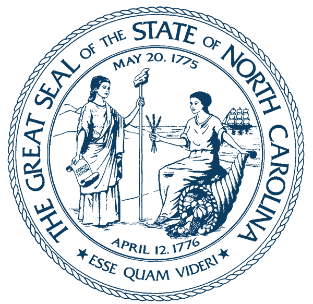 Agency Reallocation Request Approval Form___________________________________________________	_______________________________Agency HR Director (or Designee) Signature					DatePositionNumberCurrent/OfficialClassification and GradeProposedClassification and Grade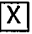 I have reviewed this position reallocation request and supporting documentation for the above classification and approve its submission to OSHR for review and approval.